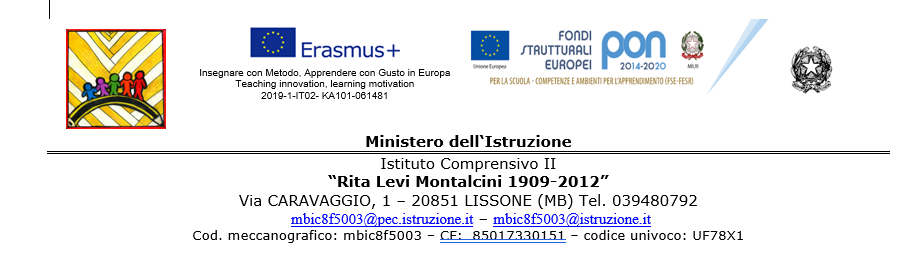 	    Al Dirigente  Scolastico IC II “Rita Levi Montalcini - 1909-2012" Via Caravaggio, 1 LissoneOGGETTO: Richiesta congedo biennale per assistenza soggetto con handicap in situazione di                     gravità .Il/la sottoscritta  _______________________________, nato/a  a _________________________  il ________ e residente a __________________  in Via __________________, ___, in servizio presso la scuola ____________________________, in qualità di ______________________________con rapporto di lavoro a Tempo indeterminato/determinato CHIEDEdi usufruire del congedo biennale retribuito di cui ad art. 42, c. 5, D. L.gs n. 151/2001, come modificato da sentenze Corte Costituzionale n. 158/2007 e n. 19 /2009,  per il periodo dal ____________ al ___________ per gg. ____ in quanto:____________________ (relazione di parentela) di una persona in condizione di handicap grave.A tal fine, consapevole delle responsabilità e delle pene stabilite dalla legge per false attestazioni e mendaci dichiarazioni,  sotto la sua personale responsabilità,DICHIARADICHIARAZIONE SOSTITUTIVA di CERTIFICAZIONI e DELL’ATTO DI NOTORIETÀ(Artt. 46 e 47 (R) T.U. delle disposizioni legislative e regolamentari in materia di documentazione amministrativa – D.P.R. 28.12.2000, n. 445Che l’ASL di _______________ , nella seduta del _________  ha riconosciuto la gravità dell’handicap (ai sensi dell’art. 3 comma 3 della Legge 104/1992), di:_____________________, nato/a a __________ il __________, C.F.____________________________ in qualità di ____________________  del/lla sottoscritto/a  residente a :____________________ in Via ______________________come risulta dalla certificazione che si allega ;• di prestare assistenza continuativa ed esclusiva alla persona sopra indicata;• che la persona per la quale viene richiesto il congedo non è ricoverata a tempo pieno presso istituti specializzati.• che nessun altro familiare beneficia del congedo per lo stesso soggetto portatore di handicap;• di essere convivente con il soggetto portatore di handicap all’indirizzo sopra indicato;Lissone, ________________					                           Firma									 ____________________IL DIRIGENTE SCOLASTICO                                                                                                                          (Prof.ssa Elisabetta Gaiani)